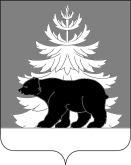 РОССИЙСКАЯ ФЕДЕРАЦИЯИРКУТСКАЯ ОБЛАСТЬАдминистрацияЗиминского районного муниципального образованияП О С Т А Н О В Л Е Н И Е                         от  18.11.2021                     г. Зима                               № 898О внесении изменений в муниципальную программуЗиминского районного муниципального образования«Развитие физической культуры и спорта в Зиминском районе»  В соответствии со статьей 179 Бюджетного кодекса Российской Федерации, Федеральным законом от 06.10.2003 № 131-ФЗ «Об общих принципах организации местного самоуправления в Российской Федерации», постановлением администрации Зиминского районного муниципального образования от 03.11.2020г № 921 «Об утверждении Положения о порядке принятия решений о разработке, формирования, утверждения реализации и оценки эффективности муниципальных программ Зиминского районного муниципального образования», решением Думы Зиминского муниципального района от 30.06.2021 № 126 «О внесении изменений и дополнений в решение Думы Зиминского муниципального  района от 24 декабря 2020 г. № 97 «О бюджете на 2021 год и на плановый период 2022 и 2023 годов», руководствуясь статьями 22,46 Устава Зиминского районного муниципального образования, администрации Зиминского районного муниципального образованияПОСТАНОВЛЯЕТ:Внести в муниципальную программу  Зиминского районного муниципального образования «Развитие физической культуры и спорта в Зиминском районе», утвержденную постановлением администрации Зиминского районного муниципального образования» от 09.11.2020 № 939 (далее – муниципальная программа), следующие изменения:1.1 в паспорте муниципальной программы строку «Объемы и источники финансирования муниципальной программы» изложить в следующей редакции:1.2 таблицу 1 раздела 7 муниципальной программы изложить в следующей редакции:1.3 в таблице 2 раздела 8 муниципальной программы:строку 1 изложить в следующей редакции:строку 1.5 изложить в следующей редакции:Настоящее постановление опубликовать в информационно-аналитическом, общественно-политическом еженедельнике «Вестник района» и разместить на официальном сайте администрации Зиминского районного муниципального образования www.rzima.ru в информационно-телекоммуникационной сети «Интернет».Настоящее постановление вступает в силу после дня  его официального опубликования.Контроль исполнения настоящего постановления возложить на заместителя мэра по социальным вопросам Ю.А.Чемезова   Мэр Зиминского районного  муниципального   образования                                                                           Н.В НикитинаОбъемы и источники финансирования муниципальной программы    годыВсеготыс. рублейВ том числе:В том числе:В том числе:В том числе:Объемы и источники финансирования муниципальной программы    годыВсеготыс. рублейФедеральный бюджетОбластной бюджет Местный бюджетВнебюджетные источникиОбъемы и источники финансирования муниципальной программы    20218041,5170631,9167409,6010Объемы и источники финансирования муниципальной программы    20227556,4180232,5007323,9180Объемы и источники финансирования муниципальной программы    20237508,4180232,5007275,9180Объемы и источники финансирования муниципальной программы    20245257,26205257,2620Объемы и источники финансирования муниципальной программы    20255257,26205257,2620Объемы и источники финансирования муниципальной программы    20265257,26205257,2620Итого:38878,13901096,91637781,2230Сроки реализа-цииВсего по програм-ме2021год(тыс.руб.)2022   год(тыс.руб.)2023год (тыс.руб.)2024год(тыс.руб.)2025год(тыс.руб.)2026год(тыс.руб.)Общий объем финансирования в том числе:38878,1398041,5177556,4187508,4185257,2625257,2625257,262Федеральный бюджет0000000Областной бюджет1096,916631,916232,500232,500000Местный бюджет37781,2237409,6017323,9187275,9185257,2625257,2625257,262Внебюджет-ные источники0000000Развитие физической культуры и спорта в Зиминском  районеСоздание  условия населению Зиминского  района  для комфортного занятия физической культурой и спортом на постоянной основе.Отдел по ФКС и МПКомитет по образованиюКомитет по культуреМуниципальные учреждения подведомственные Комитету по образованию2021-202638878,1391096,91637781,2230Развитие физической культуры и спорта в Зиминском  районеСоздание  условия населению Зиминского  района  для комфортного занятия физической культурой и спортом на постоянной основе.Отдел по ФКС и МПКомитет по образованиюКомитет по культуреМуниципальные учреждения подведомственные Комитету по образованию20218041,517631,9167409,6010Развитие физической культуры и спорта в Зиминском  районеСоздание  условия населению Зиминского  района  для комфортного занятия физической культурой и спортом на постоянной основе.Отдел по ФКС и МПКомитет по образованиюКомитет по культуреМуниципальные учреждения подведомственные Комитету по образованию20227556,418232,5007323,9180Развитие физической культуры и спорта в Зиминском  районеСоздание  условия населению Зиминского  района  для комфортного занятия физической культурой и спортом на постоянной основе.Отдел по ФКС и МПКомитет по образованиюКомитет по культуреМуниципальные учреждения подведомственные Комитету по образованию20237508,418232,5007275,9180Развитие физической культуры и спорта в Зиминском  районеСоздание  условия населению Зиминского  района  для комфортного занятия физической культурой и спортом на постоянной основе.Отдел по ФКС и МПКомитет по образованиюКомитет по культуреМуниципальные учреждения подведомственные Комитету по образованию20245207,56205207,5620Развитие физической культуры и спорта в Зиминском  районеСоздание  условия населению Зиминского  района  для комфортного занятия физической культурой и спортом на постоянной основе.Отдел по ФКС и МПКомитет по образованиюКомитет по культуреМуниципальные учреждения подведомственные Комитету по образованию20255207,56205207,5620Развитие физической культуры и спорта в Зиминском  районеСоздание  условия населению Зиминского  района  для комфортного занятия физической культурой и спортом на постоянной основе.Отдел по ФКС и МПКомитет по образованиюКомитет по культуреМуниципальные учреждения подведомственные Комитету по образованию20265207,56205207,5620Проведения ежегодного мониторинга состояния спортивных сооружений всех форм собственности, формирование заявок на строительство и реконструкцию спортивных объектов (МСП ГТО), пополнение материально-технической базы спортивным инвентарем, спортивной формой и оборудованиемразвитие материально-спортивной базы в Зиминском  районе для массового спорта Отдел по ФКС и МПКомитет по образованию2021449,612399,41650,1960Проведения ежегодного мониторинга состояния спортивных сооружений всех форм собственности, формирование заявок на строительство и реконструкцию спортивных объектов (МСП ГТО), пополнение материально-технической базы спортивным инвентарем, спортивной формой и оборудованиемразвитие материально-спортивной базы в Зиминском  районе для массового спорта Отдел по ФКС и МПКомитет по образованию202220,000020,0000Проведения ежегодного мониторинга состояния спортивных сооружений всех форм собственности, формирование заявок на строительство и реконструкцию спортивных объектов (МСП ГТО), пополнение материально-технической базы спортивным инвентарем, спортивной формой и оборудованиемразвитие материально-спортивной базы в Зиминском  районе для массового спорта Отдел по ФКС и МПКомитет по образованию202320,000020,0000Проведения ежегодного мониторинга состояния спортивных сооружений всех форм собственности, формирование заявок на строительство и реконструкцию спортивных объектов (МСП ГТО), пополнение материально-технической базы спортивным инвентарем, спортивной формой и оборудованиемразвитие материально-спортивной базы в Зиминском  районе для массового спорта Отдел по ФКС и МПКомитет по образованию202420,000020,0000Проведения ежегодного мониторинга состояния спортивных сооружений всех форм собственности, формирование заявок на строительство и реконструкцию спортивных объектов (МСП ГТО), пополнение материально-технической базы спортивным инвентарем, спортивной формой и оборудованиемразвитие материально-спортивной базы в Зиминском  районе для массового спорта Отдел по ФКС и МПКомитет по образованию202520,000020,0000Проведения ежегодного мониторинга состояния спортивных сооружений всех форм собственности, формирование заявок на строительство и реконструкцию спортивных объектов (МСП ГТО), пополнение материально-технической базы спортивным инвентарем, спортивной формой и оборудованиемразвитие материально-спортивной базы в Зиминском  районе для массового спорта Отдел по ФКС и МПКомитет по образованию202620,000020,0000